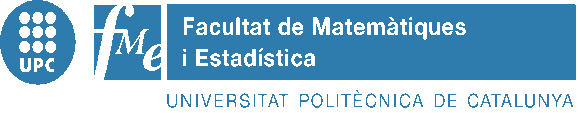 CONVALIDACIONS D’ASSIGNATURES DEL PROGRAMA AMÈRICA LLATINAMATRÍCULA AUTORITZADA: 	   Q1	        Q2		CRÈDITS OPTATIUS:CRÈDITS LLIURE ELECCIÓ:Assignatures a l’FMENom i Cognoms:Nom i Cognoms:DNI/NIE:Curs: Quadrimestre:Pla d’Estudis:Universitat de Destinació:Universitat de Destinació:Universitat de Destinació:Assignatures Universitat de DestíAssignatures Universitat de DestíAssignatures Universitat de DestíCrèdits per convalidar a l’FMECrèdits per convalidar a l’FMECrèdits per convalidar a l’FMENomNomQCrèdits ECTSNombre ECTSNombre ECTSObservacionsNomNomQCrèdits ECTSNombreTipusObservacions112233445566778899101011111212NomCodi